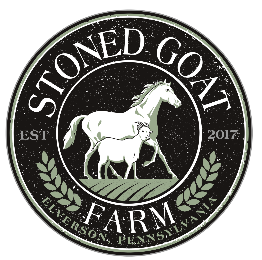 STONED GOAT FARMSUMMER CAMP 2021Which Camp are you registering for?   CAMP NAME_____________________________CAMP DATES:____________________________NAME OF CAMPER_______________________________________       AGE (at time of camp)_________Participant’s Date of Birth_____________________________Height ________________________     Weight _____________________________Participant’s Experience Level: ____________________________________________________Allergies:____________________________________________________________________Does participant require use of an eip-pen in case of allergic reaction?__________________Disabilities:____________________________________________________________Participant’s T-Shirt Size   (circle one)Child SM           Child MED            Child LG   Youth SM          Youth MED         Youth LG     Adult SM          Adult MED           Adult LGParticipant’s Address______________________________________________________________________________________________________________________Parent/Guardian Info:Name _______________________________________________  Relation_________________________Address______________________________________________________________________________Phone_____________________________________________________Name______________________________________________  Relation __________________________Address ______________________________________________________________________________Phone_____________________________________________________If parents/guardians cannot be reached in the event of an emergency, please provide a back up contact.Name_______________________________________________Relation__________________________Address______________________________________________________________________________Phone_____________________________________________________Are you a current SGF member?____________________How did you hear about our Summer Camp program?_____________________________Were you referred to us?  If so, who can we thank for referring you?________________________Any additional information you think we may need to know in order to give your child the best camp experience ever?